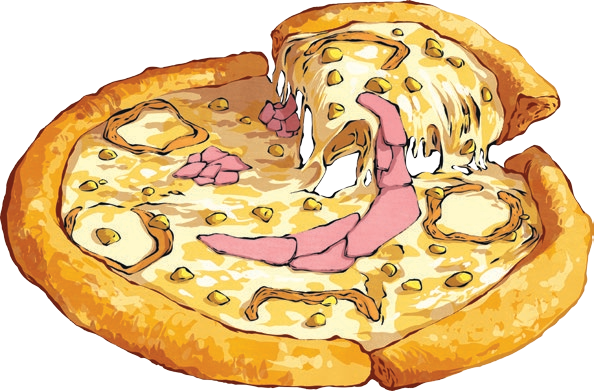 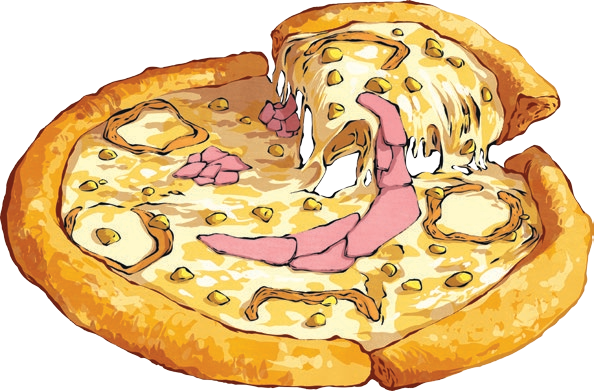 Tally ChartInterpreting the DataWhat was the most popular pizza topping choice?What was the least popular pizza topping choice?What is the difference between the number of children who chose the most popular pizzatopping and the least popular topping?Pictogram0	1	2	3	4	56	7	89	1011	12	1314	1516	1718	19	20Number of ChildrenOtherOther